Secondary Math II							Name:_________________________________________Unit 11 Review							Period:___________Evaluate:1.  for x = -1		2. for x = -1/2		3.  for x = -24. , find j(1/3)	5. , find k(-7)		6. , find l(2)	Find  and  for each of the following:7. 			8. 			9. Find  and . Are the functions inverses?10. 			11. 			12. Write the domain and range of the function. Then write the inverse of the function. Determine if the function is one-to-one.13. 			14. 	Write the domain and range of the function in interval notation. Determine if the function is one-to-one. Explain WHY or WHY NOT!15.					16. 					17. 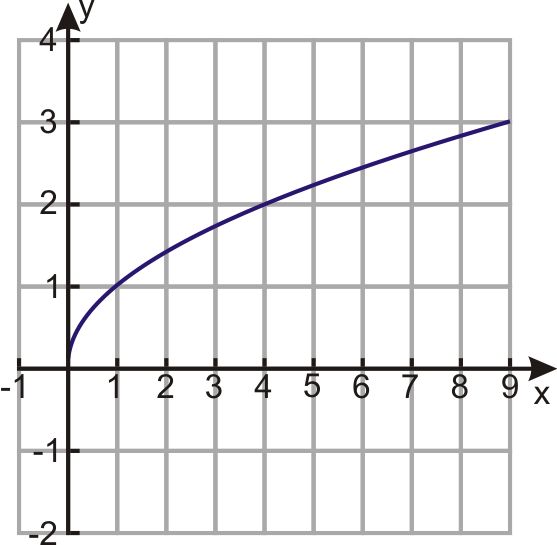 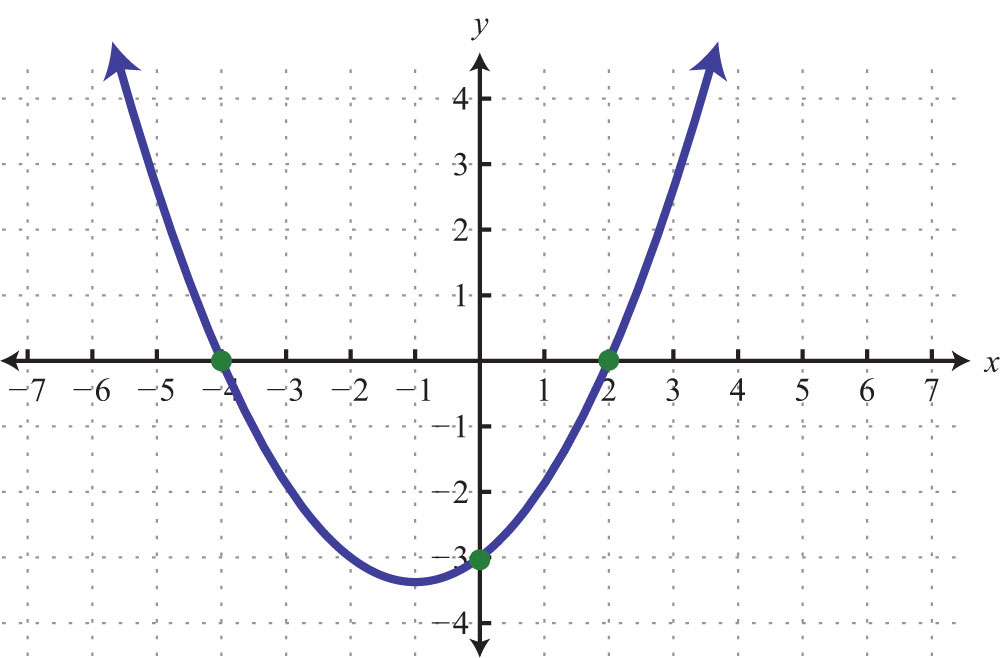 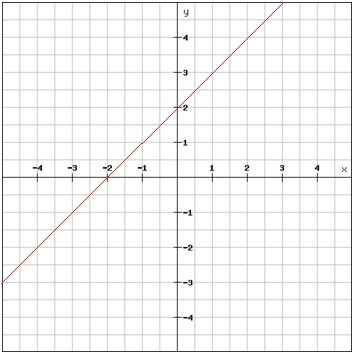 Find the inverse of each function.  18.  			19. 			20. Find the inverse of each function.  Then verify, using composition that they are inverses of each other.21. 						22. Write the function from the given graph: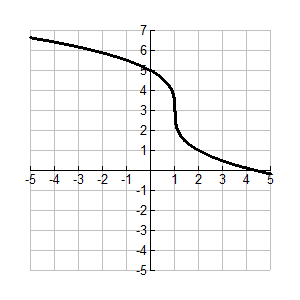 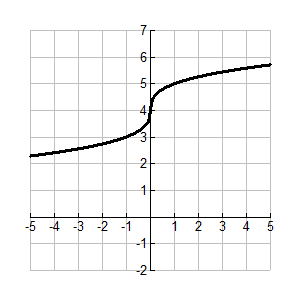 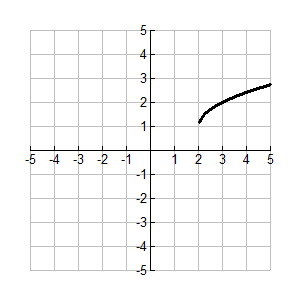 23.					24.					25. Sketch the graph of the given function:26. 		27. 			28. 	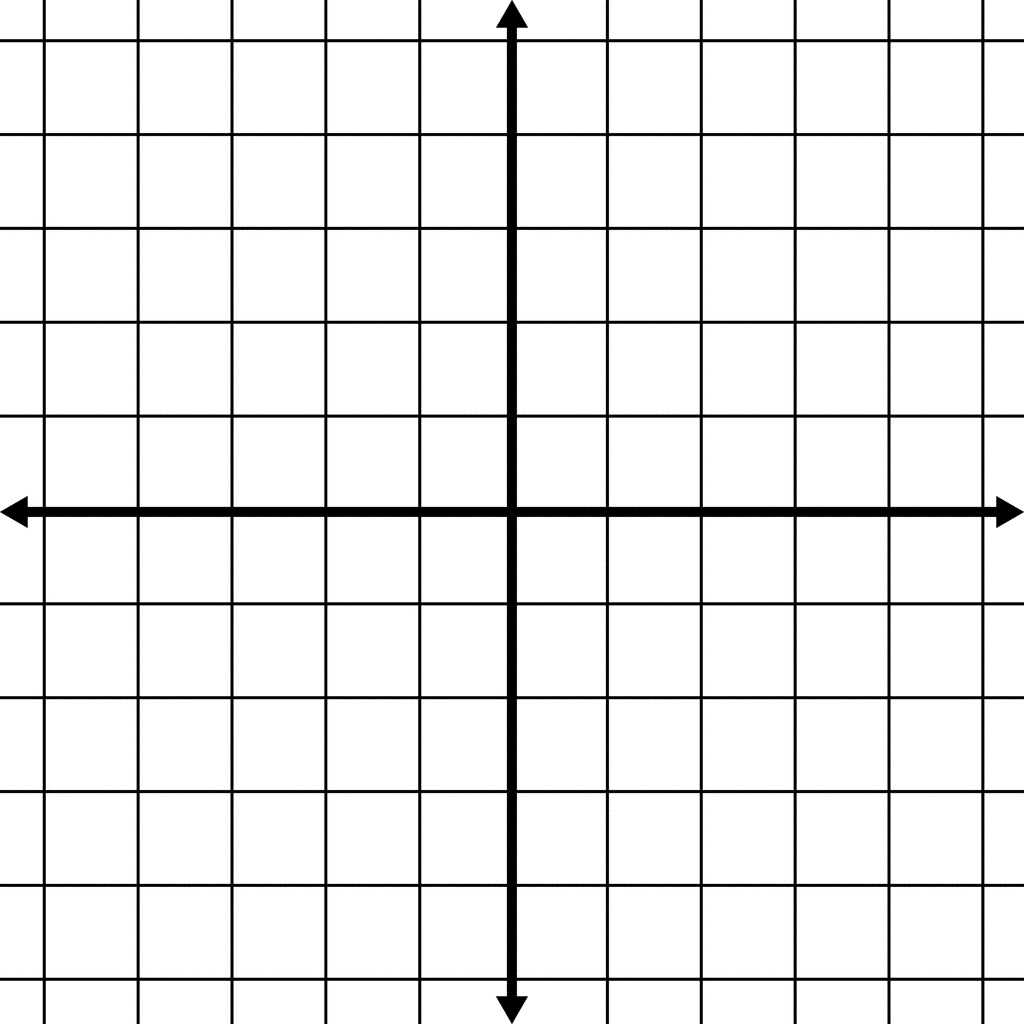 